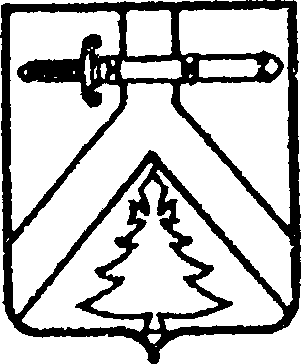 АДМИНИСТРАЦИЯ АЛЕКСЕЕВСКОГО СЕЛЬСОВЕТАКУРАГИНСКОГО РАЙОНА КРАСНОЯРСКОГО КРАЯРЕШЕНИЕ26.03.2021	      с. Алексеевка                                     №  7-4рО внесении изменений в Решение Алексеевского сельского Совета депутатов Курагинского  района Красноярского края от 28.12.2018 № 36-40р  «Об утверждении Положения о старосте сельского населенного пункта Алексеевского сельсовета»В соответствии со статьями 27.1, 33 Федерального закона от 06.10.2003 № 131-ФЗ «Об общих принципах организации местного самоуправления в Российской Федерации», руководствуясь Уставом муниципального образования Алексеевский сельсовет Курагинского района Красноярского края, Алексеевский сельский Совет депутатов РЕШИЛ:1. Внести в решение Алексеевского сельского Совета депутатов Курагинского района Красноярского края от 28.12.2018 № 36-40р «Об утверждении Положения о старосте сельского населенного пункта Алексеевского сельсовета» следующие изменения: 1.1. В пункте 2.1 Приложения № 1:1.1.1. слово «постоянно» исключить;1.1.2. слова «избирательным правом» заменить словами «активным избирательным правом».1.2. В пункте 3.3 раздела 3 Приложения № 1 подпункт 8 исключить.1.3. Реквизит ««орган принятия» - Администрация Алексеевского сельсовета» изложить в новой редакции:««орган принятия»»- Алексеевский сельский Совет депутатов Курагинского района Красноярского края»».1.4. В пунктах 3.2, 3.3 Приложения №1 слова «Алексеевский сельсовет» заменить на слова «Администрация Алексеевского сельсовета».1.5. В пункте 3.3. раздела 3, пункте 4.1. раздела 4 Приложения № 1 слова «представительный орган», «представительный орган муниципального образования», «администрация муниципального образования» заменить словами «Алексеевского сельского Совета депутатов», «Администрации Алексеевского сельсовета».1.6. В разделе 3 Приложения № 1 изменить нумерацию пунктов, следующих за пунктом 3.3, начинающимся словами «В ходе реализации возложенных задач староста» на «3.4.», «3.5.».2. Контроль за исполнением данного Решения возложить на постоянную комиссию по социальной политике (Сметанина).3. Настоящее решение вступает в силу со дня, следующего за днем его официального опубликования в газете «Алексеевские вести» и на «Официальном интернет-сайте администрации Алексеевского сельсовета» (Alekseevka.bdu.su)Председатель                                                              Глава сельсовета                                                                                                   Совета депутатов                                                                                           А.С. Лазарев                                                               М.В. Романченко                                                               